/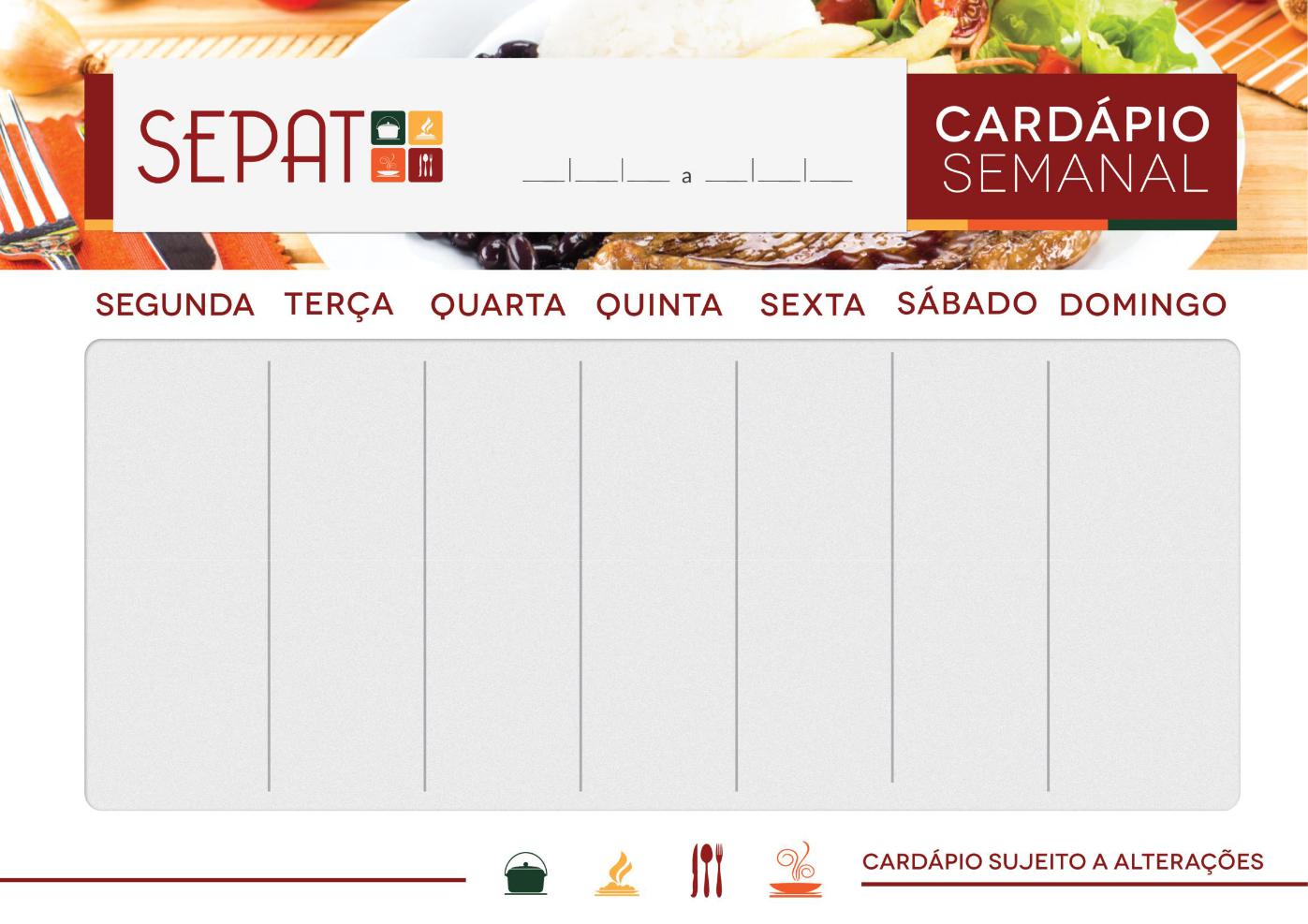 11	07	22	15	07	22